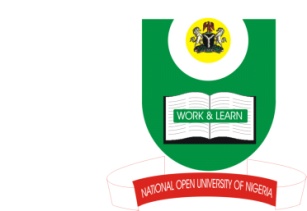 NATIONAL OPEN UNIVERSITY OF NIGERIAFACULTY OF EDUCATION2018 JANUARY/FEBRUARY, EXAMINATIONCOURSE CODE: EGC815: (2 CREDIT UNITS)COURSE TITLE: SEX, FAMILY AND MARITAL COUNSELLINGTIME ALLOWED: 2 HOURSINSTRUCTION: Attempt 3 questions only. Question I is compulsory.1(a). “Blissful family life is not where there has never been conflict but those in which conflict has served a useful purpose”. Highlight how any two of the under listed factors can be effectively managed to ensure marital harmony:Effective CommunicationReligious Compatibility Cultural Difference 10marks.(b). Human Sexual Behavior is necessary for human survival. Discuss five purposes of sexual relationship.10mks(c). Justify the reasons behind the rising trend of family counselling in modern societies.10mks2(a).Give five reasons to justify the increased cases of Sexual Dysfunction in the society.(b) Discuss four types of sexual dysfunction.10marks.3(a).As a school counsellor in the mist of adolescents, how can you provide practical information to help victims of premarital sex in your community? 10marks.(b). Discuss four types of problems that are associated with mating.10marks.4(a).Highlight five major effects of Premarital Sex in Nigeria.10marks.(b) Discuss five reasons why Premarital Sex rampant in the society.10marks.5(a). Parents are indispensable to the stability of the family. Give five reasons to justify the assertion. 10marks.(b). 10marks.